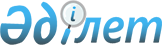 Қазақстан Республикасы Президентi Аппаратының құрамын iшiнара өзгерту туралы
					
			Күшін жойған
			
			
		
					Қазақстан Республикасы Президентiнiң Қаулысы 1995 жылғы 17 ақпан N 2204. Күшi жойылды - Қазақстан Республикасы Президентiнiң 1995.10.20. N 2565 Жарлығымен. ~U952565



          Қазақстан Республикасы Президентi Резиденциясының 
пайдалануға берiлуiне байланысты және республика Президентi мен
Үкiметiнiң қызметiн ақпаратпен қамтамасыз ету жөнiндегi жұмыстың
тиiмдiлiгiн арттырып, оны жазып көрсетудi сапалық жағынан жақсарту
мақсатында қаулы етемiн:




          Қазақстан Республикасы Президентiнiң Баспасөз қызметi 
құрамында телерадио кешенi құрылсын;




          Телерадио кешенiнiң жауапты және техникалық қызметкерлерiнiң




қосымша штат саны тиiсiнше 7 және 28 адам болып, ал олардың 
лауазымдық жалақысы қосымшаға сәйкес анықталсын.
     Телерадио кешенi адам құрамының лауазымдық жалақысына ерекше
жұмыс режимi үшiн 30 процент мөлшерiнде үстемақы белгiленсiн.
     Қазақстан Республикасының Министрлер Кабинетi Қазақстан
Республикасы Президентi Аппаратын ұстауға қосымша қаржы бөлсiн.
     Қазақстан Республикасы Президентi Аппаратының Басшысы штат
кестесiне тиiстi өзгертулер енгiзсiн.

     Қазақстан Республикасының
           Президентi
                                         Қазақстан Республикасы
                                              Президентiнiң
                                         1995 жылғы 17 ақпандағы           
 
                                             N 2204 қаулысына 
                                                 Қосымша

             Қазақстан Республикасы Президентiнiң Баспасөз 
                      қызметi телерадио кешенiнiң
                            ҚҰРЫЛЫМЫ
             және оның қызметкерлерiнiң лауазымдық жалақысы
-------------------------------------------------------------------
N |     Лауазым атауы                      |  штат     |лауазымдық
рс|                                        |  саны     |  жалақы
  |                                        |           |  (теңге)
-------------------------------------------------------------------
1. Қазақстан Республикасы Президентiнiң
   Баспасөз қызметi басшысының орынбасары
   телерадио кешенiнiң  басшысы                 1          4300
2. Телерадио кешенi басшысының орынбасары       1          3900
3. Сектор меңгерушiсi                           5          3750
4. Жетекшi инженер                              9          3300
5. I санаттағы инженер                          4          3125
6. Бейнережиссер                                3          3000
7. Дыбыс режиссерi                              3          3000
8. Телеоператор                                 4          3000
9. Әкiм                                         2          2600
10.Бейне фонотека меңгерушiсi                   1          3000
11.Аға маман                                    1          2250
12.Аға маман - қойма меңгерушiсi                1          2250
    
      
      


					© 2012. Қазақстан Республикасы Әділет министрлігінің «Қазақстан Республикасының Заңнама және құқықтық ақпарат институты» ШЖҚ РМК
				